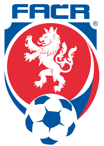 TENTO NÁHRADNÍ ZÁPIS O UTKÁNÍ JSOU ČLENOVÉ FAČR OPRÁVNĚNI VYUŽÍT POUZE V PŘÍPADECH STANOVENÝCH SOUTĚŽNÍM ŘÁDEMPodpis rozhodčího FOTBALOVÁ ASOCIACE    ČESKÉ REPUBLIKY     Domácí  Domácí  Domácí  Domácí  Domácí  Domácí  Domácí  Hosté	Hosté	Hosté	Hosté	Hosté	Hosté	Hosté	Hosté	R    R    R    ID: ID: ID: ID: Stadion:Stadion:Stadion:Stadion:Stadion:Stadion:Stadion:Stadion:AR1AR1AR1ID:ID:ID:ID:Výsledek utkání: Výsledek utkání: Poločas utkání:Poločas utkání:Poločas utkání:Poločas utkání:Poločas utkání:Poločas utkání:AR2AR2AR2ID:ID:ID:ID:Vítěz utkání:Vítěz utkání:Vítěz utkání:Vítěz utkání:Diváků:Diváků:Diváků:Diváků:4R 4R 4R ID:ID:ID:ID:Doba hry:Doba hry:Povrch hrací plochy:Povrch hrací plochy:Povrch hrací plochy:Povrch hrací plochy:Povrch hrací plochy:Povrch hrací plochy:DFADFADFAID:ID:ID:ID:Pozn. (TD)Pozn. (TD)Pozn. (TD)Pozn. (TD)Pozn. (TD)Pozn. (TD)Pozn. (TD)Pozn. (TD)č.Příjmení a jménoIDStř.PBŽKČKč.Příjmení a jménoIDStř.Stř.PBŽKČKPodpisem administrátoři (vedoucí družstva) potvrzují,že všichni hráči startují oprávněněPodpisem administrátoři (vedoucí družstva) potvrzují,že všichni hráči startují oprávněněPodpisem administrátoři (vedoucí družstva) potvrzují,že všichni hráči startují oprávněněPodpisem administrátoři (vedoucí družstva) potvrzují,že všichni hráči startují oprávněněPodpisem administrátoři (vedoucí družstva) potvrzují,že všichni hráči startují oprávněněPodpisem administrátoři (vedoucí družstva) potvrzují,že všichni hráči startují oprávněněPodpisem administrátoři (vedoucí družstva) potvrzují,že všichni hráči startují oprávněněPodpisem administrátoři (vedoucí družstva) potvrzují,že všichni hráči startují oprávněněPodpisem administrátoři (vedoucí družstva) potvrzují,že všichni hráči startují oprávněněPodpisem administrátoři (vedoucí družstva) potvrzují,že všichni hráči startují oprávněněPodpisem administrátoři (vedoucí družstva) potvrzují,že všichni hráči startují oprávněněPodpisem administrátoři (vedoucí družstva) potvrzují,že všichni hráči startují oprávněněPodpisem administrátoři (vedoucí družstva) potvrzují,že všichni hráči startují oprávněněPodpisem administrátoři (vedoucí družstva) potvrzují,že všichni hráči startují oprávněněPodpisem administrátoři (vedoucí družstva) potvrzují,že všichni hráči startují oprávněněPrůběh, důvody a výsledek přezkoumání totožnosti hráčepodpis vedoucího družstvaPrůběh, důvody a výsledek přezkoumání totožnosti hráčepodpis vedoucího družstvaPrůběh, důvody a výsledek přezkoumání totožnosti hráčepodpis vedoucího družstvaPrůběh, důvody a výsledek přezkoumání totožnosti hráčepodpis vedoucího družstvaPrůběh, důvody a výsledek přezkoumání totožnosti hráčepodpis vedoucího družstvaPrůběh, důvody a výsledek přezkoumání totožnosti hráčepodpis vedoucího družstvaPrůběh, důvody a výsledek přezkoumání totožnosti hráčepodpis vedoucího družstvaPrůběh, důvody a výsledek přezkoumání totožnosti hráčepodpis vedoucího družstvaPrůběh, důvody a výsledek přezkoumání totožnosti hráčepodpis vedoucího družstvaPrůběh, důvody a výsledek přezkoumání totožnosti hráčepodpis vedoucího družstvaPrůběh, důvody a výsledek přezkoumání totožnosti hráčepodpis vedoucího družstvaPrůběh, důvody a výsledek přezkoumání totožnosti hráčepodpis vedoucího družstvaPrůběh, důvody a výsledek přezkoumání totožnosti hráčepodpis vedoucího družstvaPrůběh, důvody a výsledek přezkoumání totožnosti hráčepodpis vedoucího družstvaPrůběh, důvody a výsledek přezkoumání totožnosti hráčepodpis vedoucího družstvaMinuta – druh OT – číslo hráče – příjmení a jméno hráče – popis přestupkuMinuta – druh OT – číslo hráče – příjmení a jméno hráče – popis přestupkuMinuta – druh OT – číslo hráče – příjmení a jméno hráče – popis přestupkuMinuta – druh OT – číslo hráče – příjmení a jméno hráče – popis přestupkuMinuta – druh OT – číslo hráče – příjmení a jméno hráče – popis přestupkuMinuta – druh OT – číslo hráče – příjmení a jméno hráče – popis přestupkuMinuta – druh OT – číslo hráče – příjmení a jméno hráče – popis přestupkuMinuta – druh OT – číslo hráče – příjmení a jméno hráče – popis přestupkuMinuta – druh OT – číslo hráče – příjmení a jméno hráče – popis přestupkuMinuta – druh OT – číslo hráče – příjmení a jméno hráče – popis přestupkuMinuta – druh OT – číslo hráče – příjmení a jméno hráče – popis přestupkuMinuta – druh OT – číslo hráče – příjmení a jméno hráče – popis přestupkuMinuta – druh OT – číslo hráče – příjmení a jméno hráče – popis přestupkuMinuta – druh OT – číslo hráče – příjmení a jméno hráče – popis přestupkuMinuta – druh OT – číslo hráče – příjmení a jméno hráče – popis přestupkuPodpisem vedoucí družstva potvrzují totožnost vyloučených, resp. provinivších se osob, včetně přestupků oznámených delegátem Podpisem vedoucí družstva potvrzují totožnost vyloučených, resp. provinivších se osob, včetně přestupků oznámených delegátem Podpisem vedoucí družstva potvrzují totožnost vyloučených, resp. provinivších se osob, včetně přestupků oznámených delegátem Podpisem vedoucí družstva potvrzují totožnost vyloučených, resp. provinivších se osob, včetně přestupků oznámených delegátem Podpisem vedoucí družstva potvrzují totožnost vyloučených, resp. provinivších se osob, včetně přestupků oznámených delegátem Podpisem vedoucí družstva potvrzují totožnost vyloučených, resp. provinivších se osob, včetně přestupků oznámených delegátem Podpisem vedoucí družstva potvrzují totožnost vyloučených, resp. provinivších se osob, včetně přestupků oznámených delegátem Podpisem vedoucí družstva potvrzují totožnost vyloučených, resp. provinivších se osob, včetně přestupků oznámených delegátem Podpisem vedoucí družstva potvrzují totožnost vyloučených, resp. provinivších se osob, včetně přestupků oznámených delegátem Podpisem vedoucí družstva potvrzují totožnost vyloučených, resp. provinivších se osob, včetně přestupků oznámených delegátem Podpisem vedoucí družstva potvrzují totožnost vyloučených, resp. provinivších se osob, včetně přestupků oznámených delegátem Podpisem vedoucí družstva potvrzují totožnost vyloučených, resp. provinivších se osob, včetně přestupků oznámených delegátem Podpisem vedoucí družstva potvrzují totožnost vyloučených, resp. provinivších se osob, včetně přestupků oznámených delegátem Podpisem vedoucí družstva potvrzují totožnost vyloučených, resp. provinivších se osob, včetně přestupků oznámených delegátem Podpisem vedoucí družstva potvrzují totožnost vyloučených, resp. provinivších se osob, včetně přestupků oznámených delegátem DOMÁCÍDOMÁCÍ                Funkcionáři družstev                Funkcionáři družstev                Funkcionáři družstev                Funkcionáři družstev      HOSTÉ      HOSTÉ      HOSTÉ (vedoucí družstev musí být uvedeni) (vedoucí družstev musí být uvedeni) (vedoucí družstev musí být uvedeni) (vedoucí družstev musí být uvedeni) (vedoucí družstev musí být uvedeni) (vedoucí družstev musí být uvedeni) (vedoucí družstev musí být uvedeni) (vedoucí družstev musí být uvedeni) (vedoucí družstev musí být uvedeni)Příjmení a jménoIdentifikační kódIdentifikační kódPříjmení a jménoPříjmení a jménoPříjmení a jménoPříjmení a jménoIdentifikační kódVedoucíTrenérAsistent 1Asistent 2Trenér brankářůLékař/zdravotníkMasérKonfrontace:Další události před utkáním, v průběhu utkání a po utkání (nehodící se škrtněte)Konfrontace:Další události před utkáním, v průběhu utkání a po utkání (nehodící se škrtněte)Konfrontace:Další události před utkáním, v průběhu utkání a po utkání (nehodící se škrtněte)Konfrontace:Další události před utkáním, v průběhu utkání a po utkání (nehodící se škrtněte)Paušální odměnaPaušální odměnaDopravnéCelkemKonfrontace:Další události před utkáním, v průběhu utkání a po utkání (nehodící se škrtněte)Konfrontace:Další události před utkáním, v průběhu utkání a po utkání (nehodící se škrtněte)Konfrontace:Další události před utkáním, v průběhu utkání a po utkání (nehodící se škrtněte)Konfrontace:Další události před utkáním, v průběhu utkání a po utkání (nehodící se škrtněte)RKonfrontace:Další události před utkáním, v průběhu utkání a po utkání (nehodící se škrtněte)Konfrontace:Další události před utkáním, v průběhu utkání a po utkání (nehodící se škrtněte)Konfrontace:Další události před utkáním, v průběhu utkání a po utkání (nehodící se škrtněte)Konfrontace:Další události před utkáním, v průběhu utkání a po utkání (nehodící se škrtněte)AR1Konfrontace:Další události před utkáním, v průběhu utkání a po utkání (nehodící se škrtněte)Konfrontace:Další události před utkáním, v průběhu utkání a po utkání (nehodící se škrtněte)Konfrontace:Další události před utkáním, v průběhu utkání a po utkání (nehodící se škrtněte)Konfrontace:Další události před utkáním, v průběhu utkání a po utkání (nehodící se škrtněte)AR2Konfrontace:Další události před utkáním, v průběhu utkání a po utkání (nehodící se škrtněte)Konfrontace:Další události před utkáním, v průběhu utkání a po utkání (nehodící se škrtněte)Konfrontace:Další události před utkáním, v průběhu utkání a po utkání (nehodící se škrtněte)Konfrontace:Další události před utkáním, v průběhu utkání a po utkání (nehodící se škrtněte)4RKonfrontace:Další události před utkáním, v průběhu utkání a po utkání (nehodící se škrtněte)Konfrontace:Další události před utkáním, v průběhu utkání a po utkání (nehodící se škrtněte)Konfrontace:Další události před utkáním, v průběhu utkání a po utkání (nehodící se škrtněte)Konfrontace:Další události před utkáním, v průběhu utkání a po utkání (nehodící se škrtněte)DFAKonfrontace:Další události před utkáním, v průběhu utkání a po utkání (nehodící se škrtněte)Konfrontace:Další události před utkáním, v průběhu utkání a po utkání (nehodící se škrtněte)Konfrontace:Další události před utkáním, v průběhu utkání a po utkání (nehodící se škrtněte)Konfrontace:Další události před utkáním, v průběhu utkání a po utkání (nehodící se škrtněte)TDKonfrontace:Další události před utkáním, v průběhu utkání a po utkání (nehodící se škrtněte)Konfrontace:Další události před utkáním, v průběhu utkání a po utkání (nehodící se škrtněte)Konfrontace:Další události před utkáním, v průběhu utkání a po utkání (nehodící se škrtněte)Konfrontace:Další události před utkáním, v průběhu utkání a po utkání (nehodící se škrtněte)Hlavní pořadatelPříjmení a jméno:                                         ID:Podpis:                                                         Počet pořadatelů: Hlavní pořadatelPříjmení a jméno:                                         ID:Podpis:                                                         Počet pořadatelů: Hlavní pořadatelPříjmení a jméno:                                         ID:Podpis:                                                         Počet pořadatelů: Hlavní pořadatelPříjmení a jméno:                                         ID:Podpis:                                                         Počet pořadatelů: Hlavní pořadatelPříjmení a jméno:                                         ID:Podpis:                                                         Počet pořadatelů:         Zpráva rozhodčího o průběhu utkání                                  Počet příloh  